Sol·licitud d’ajuts individuals de menjador escolar adreçats a l’alumnat d’ensenyaments obligatoris i de segon cicle d’educació infantil escolaritats en centres educatius sostinguts amb fons públics de Catalunya curs 2019-2020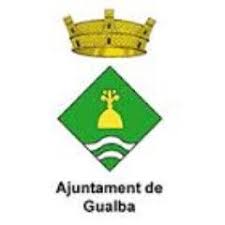 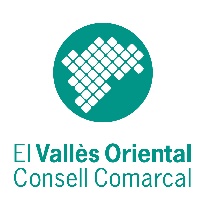 Dades de la persona SOL·LICITANT         Pare/ mare	 Tutor/a legalNIF			Nom			Primer cognom			Segon cognomNIE/TIE			Nom			Primer cognom			Segon cognomTipus de via	Adreça								Núm.	Pis         PortaCodi postal 		Municipi   		Telèfon			Telèfon mòbil	Correu electrònicALUMNES PER ALS QUALS ES SOL·LICITA L’AJUT (és obligat omplir totes les caselles)	LA PERSONA SOTASIGNADA DECLARA QUE: Són certes totes les dades consignades en aquesta sol·licitud.En el cas de no disposar de la dada relativa al DNI/NIE/NIF de l’alumne/a o alumnes pels quals se sol·licita l’ajut de menjador en el moment de presentació d’aquesta sol·licitud i resultar beneficiari de l’ajut de menjador, em comprometo a aportar al Consell Comarcal del Vallès Oriental durant el curs 2019/2020, el DNI/NIE/NIF de l’alumne/a o alumnes beneficiaris de l’ajut de menjador. Autoritza a l’Ajuntament a tramitar aquesta sol·licitud al Consell Comarcal del Vallès Oriental.Compleix els requisits de deducció a la renda familiar per motius de distància d’acord amb el que estableix l’article 17.2.c) II de les Bases reguladores  Sí    No   Està en seguiment per part de Serveis Socials  Sí    No   Vol compactar l’ajut de menjador (en cas de ser atorgat el 50% de l’ajut) segons l’article 13 de les Bases reguladores  Sí    No   A la darrera convocatòria va presentar en aquest Ajuntament la documentació obligatòria i/o complementària que es relaciona a continuació, la qual segueix essent vigent i no ha patit cap modificació i per tant no s’adjunta a la sol·licitud:   Conveni o sentència de divorci o separació	 Documentació acreditativa de la representació legal o acolliment   Certificat acreditatiu de la distància		 IDALU de l’alumne/a o alumnesNom i cognoms de/la pare/mare o el/la tutor/a de l’alumne/a sol·licitant Signatura del/la pare/mare o el/la tutor/a de l’alumne/a sol·licitant....................................., ........ de...............de 20....La presentació de la sol·licitud implica l’autorització, de tots i cadascun dels membres de la unitat familiar, per tal que el Consell Comarcal pugui traslladar la documentació necessària a altres Consells receptors, en el cas que hi hagi un trasllat de l’alumne.La presentació de la sol·licitud implica l’autorització a rebre comunicacions informatives per sms i/o correu electrònic. Les comunicacions que el sol·licitant pugui rebre no tenen efectes de notificació als efectes de la Llei 39/2015, d’1 d’octubre, del procediment administratiu comú de les administracions públiques.Informació bàsica sobre protecció de dadesEn els casos en què tots els membres de la unitat familiar hagin autoritzat la consulta i l’obtenció de les dades següents: - El volant de convivència.- DNI/NIE/TIE - El grau de discapacitat. - La condició de família nombrosa, especial o general. - La condició de família monoparental especial o general. - Les dades relatives a la renda i patrimoni familiar de l’exercici 2018.           Cal aportar la documentació obligatòria següent:	Sol·licitud degudament omplerta i signada.	Document acreditatiu de l’IDALU de l’alumne pel qual es sol·licita l’ajut.   	Certificat de naixement o llibre de família, en cas de no es disposi de NIF/NIE.   	En el cas de representació legal o acolliment del beneficiari, documentació acreditativa d’aquest fet.  	Si és el cas, el conveni o la sentència de divorci o separació o l’acta final de mediació del Departament de Justícia. 	En els casos en què algun dels membres de la unitat familiar rebi qualsevol tipus d’ingrés corresponent a rendiments no tributables o exempts, s’ha d’aportar la documentació que es relaciona a continuació en funció de la font o fonts d’ingressos:L’informe de vida laboral actualitzat emès per la Seguretat Social. En el cas de persones perceptores de la Renda mínima d’inserció i/o de Renda garantida de ciutadania, el certificat acreditatiu en relació amb l’any 2018.En el cas de persones que estiguin donades d’alta al sistema especial de treballadors de la llar de la Seguretat Social, el certificat de cotitzacions en relació amb l’any 2018.Qualsevol altra documentació no prevista amb anterioritat que acrediti fefaentment els altres ingressos no tributables o exempts en relació amb l’any 2018. En els casos en què qualsevol dels membres de la unitat familiar no autoritzi la consulta i l’obtenció de les dades següents: - El volant de convivència. - DNI/NIE/TIE - El grau de discapacitat. - La condició de família nombrosa, especial o general. - La condició de família monoparental especial o general. - Les dades relatives a la renda i patrimoni familiar de l’exercici 2018.         Cal aportar la documentació obligatòria següent:	Sol·licitud degudament omplerta i signada.	Declaració de la renda o certificat d’imputacions íntegre corresponent a l’exercici 2018 amb relació a tots els membres de la unitat familiar. 	Certificat cadastral dels immobles dels quals són titulars qualsevol dels membres de la unitat familiar.  	Document acreditatiu de l’IDALU de l’alumne pel qual es sol·licita l’ajut.	Volant de convivència emès per l’ajuntament. 	NIF/NIE de tots els membres de la unitat familiar. Si no en disposen, certificat de naixement o llibre de família.  	En el cas de representació legal o acolliment del beneficiari, documentació acreditativa d’aquest fet.  	Si és el cas, el conveni o la sentència de divorci o separació o l’acta final de mediació del Departament de Justícia. 	En els casos en què algun dels membres de la unitat familiar rebi qualsevol tipus d’ingrés corresponent a rendiments no tributables o exempts, s’ha d’aportar la documentació que es relaciona a continuació en funció de la font o fonts d’ingressos:L’informe de vida laboral actualitzat emès per la Seguretat Social. En el cas de persones perceptores de la Renda mínima d’inserció i/o de Renda garantida de ciutadania, el certificat acreditatiu en relació amb l’any 2018.En el cas de persones que estiguin donades d’alta al sistema especial de treballadors de la llar de la Seguretat Social, el certificat de cotitzacions en relació amb l’any 2018.Qualsevol altra documentació no prevista amb anterioritat que acrediti fefaentment els altres ingressos no tributables o exempts en relació amb l’any 2018.  	En el cas d’alumnes amb una discapacitat acreditada igual o superior al 60%, la resolució de reconeixement de grau de discapacitat emesa per l’organisme competent, o bé el certificat que acrediti el grau de discapacitat emès per un Centre d’Atenció a Persones amb Discapacitat (CAD) del Departament competent de la Generalitat de Catalunya o pels organismes competents d’altres comunitats autònomes. En els casos en què tots els membres de la unitat familiar hagin autoritzat la consulta i l’obtenció de les dades,  següents: - El grau de discapacitat. - La condició de família nombrosa, especial o general. - La condició de família monoparental especial o general.   Per a infants en acolliment, la resolució d'acolliment de la Direcció General d'Atenció a la Infància i l'Adolescència.   El document acreditatiu de prestacions econòmiques d’urgència social corresponents a l’any 2018, atorgades per administracions públiques, que tinguin per finalitat atendre situacions de necessitats puntuals, urgents i bàsiques de subsistència, com ara l'alimentació, el vestit o l'allotjament.  El certificat de l’ajuntament respectiu acreditatiu de la distància, igual o superior a 3 quilòmetres, entre el domicili  de l’alumne i el centre escolar on cursa els estudis en un sol sentit i en línia recta.   Resolució o certificació de l’Agència Catalana de l’Habitatge acreditatiu de les prestacions econòmiques per ajuts al lloguer de l’habitatge en relació amb l’any 2018.En els casos en què qualsevol dels membres de la unitat familiar no autoritzi la consulta i l’obtenció de les dades següents: - El grau de discapacitat. - La condició de família nombrosa, especial o general. - La condició de família monoparental especial o general Títol de família nombrosa vigent expedit per l’organisme competent on consti, entre d’altres, la categoria especial o general.  Títol de família monoparental vigent expedit per l’organisme competent, on consti, entre d’altres, la categoria especial o general.  En relació amb qualsevol dels membres de la unitat familiar, la Resolució de reconeixement de grau de discapacitat emesa per l’organisme competent, o bé el certificat que acrediti el grau de discapacitat emès per un Centre d’Atenció a Persones amb Discapacitat (CAD) del Departament competent de la Generalitat de Catalunya o pels organismes competents d’altres comunitats autònomes.   Per a infants en acolliment, la resolució d'acolliment de la Direcció General d'Atenció a la Infància i l'Adolescència.  El document acreditatiu de prestacions econòmiques d’urgència social corresponents a l’any 2018, atorgades per administracions públiques, que tinguin per finalitat atendre situacions de necessitats puntuals, urgents i bàsiques de subsistència, com ara l'alimentació, el vestit o l'allotjament.  El certificat de l’ajuntament respectiu acreditatiu de la distància, igual o superior a 3 quilòmetres, entre el domicili  de l’alumne i el centre escolar on cursa els estudis en un sol sentit i en línia recta.  Resolució o certificació de l’Agència Catalana de l’Habitatge acreditatiu de les prestacions econòmiques per ajuts al lloguer de l’habitatge en relació amb l’any 2018.Beneficiari 1DNI/NIF/NIEDNI/NIF/NIENomPrimer cognomSegon cognomSegon cognomBeneficiari 1 home    dona home    donaAlumne/a amb discapacitat igual o superior al 60%:  sí    noAlumne/a amb discapacitat igual o superior al 60%:  sí    noData NaixementCodi IDALU Nacionalitat home    dona home    donaNom del centreeducatiu: Nom del centreeducatiu: Municipi del centre:Dades del curs 2019-2020Dades del curs 2019-2020 infantil    primària     secundària obligatòria educació especial infantil    primària     secundària obligatòria educació especial P3         P4        P5        1PRI     2PRI     3PRI     4PRI    5PRI    6PRI   1ESO   2ESO    3ESO   4ESO  P3         P4        P5        1PRI     2PRI     3PRI     4PRI    5PRI    6PRI   1ESO   2ESO    3ESO   4ESO  P3         P4        P5        1PRI     2PRI     3PRI     4PRI    5PRI    6PRI   1ESO   2ESO    3ESO   4ESO Beneficiari 2DNI/NIF/NIEDNI/NIF/NIENomPrimer cognomSegon cognomSegon cognomBeneficiari 2 home     dona home     donaAlumne/a amb discapacitat igual o superior al 60%:  sí    noAlumne/a amb discapacitat igual o superior al 60%:  sí    noData NaixementCodi IDALUNacionalitat home     dona home     donaNom del centreeducatiu: Nom del centreeducatiu: Municipi del centre:Dades del curs 2019-2020Dades del curs 2019-2020 infantil    primària     secundària obligatòria educació especial infantil    primària     secundària obligatòria educació especial P3         P4        P5        1PRI     2PRI     3PRI     4PRI    5PRI    6PRI   1ESO   2ESO    3ESO   4ESO  P3         P4        P5        1PRI     2PRI     3PRI     4PRI    5PRI    6PRI   1ESO   2ESO    3ESO   4ESO  P3         P4        P5        1PRI     2PRI     3PRI     4PRI    5PRI    6PRI   1ESO   2ESO    3ESO   4ESO Beneficiari 3DNI/NIF/NIEDNI/NIF/NIENomPrimer cognomSegon cognomSegon cognomBeneficiari 3 home     dona home     donaAlumne/a amb discapacitat igual o superior al 60%:  sí    noAlumne/a amb discapacitat igual o superior al 60%:  sí    noData NaixementCodi IDALU Nacionalitat home     dona home     donaNom del centreeducatiu: Nom del centreeducatiu: Municipi del centre:Dades del curs 2019-2020Dades del curs 2019-2020 infantil    primària     secundària obligatòria educació especial infantil    primària     secundària obligatòria educació especial P3         P4        P5        1PRI     2PRI     3PRI     4PRI    5PRI    6PRI   1ESO   2ESO    3ESO   4ESO  P3         P4        P5        1PRI     2PRI     3PRI     4PRI    5PRI    6PRI   1ESO   2ESO    3ESO   4ESO  P3         P4        P5        1PRI     2PRI     3PRI     4PRI    5PRI    6PRI   1ESO   2ESO    3ESO   4ESO Beneficiari 4DNI/NIF/NIEDNI/NIF/NIENomPrimer cognomSegon cognomSegon cognomBeneficiari 4 home     dona home     donaAlumne/a amb discapacitat igual o superior al 60%:  sí    noAlumne/a amb discapacitat igual o superior al 60%:  sí    noData NaixementCodi IDALU Nacionalitat home     dona home     donaNom del centreeducatiu: Nom del centreeducatiu: Municipi del centre:Dades del curs 2019-2020Dades del curs 2019-2020 infantil    primària     secundària obligatòria educació especial infantil    primària     secundària obligatòria educació especial P3         P4        P5        1PRI     2PRI     3PRI     4PRI    5PRI    6PRI   1ESO   2ESO    3ESO   4ESO  P3         P4        P5        1PRI     2PRI     3PRI     4PRI    5PRI    6PRI   1ESO   2ESO    3ESO   4ESO  P3         P4        P5        1PRI     2PRI     3PRI     4PRI    5PRI    6PRI   1ESO   2ESO    3ESO   4ESO MEMBRES COMPUTABLES DE LA UNITAT FAMILIAR (MUF) a 31 de desembre de 2018MEMBRES COMPUTABLES DE LA UNITAT FAMILIAR (MUF) a 31 de desembre de 2018MEMBRES COMPUTABLES DE LA UNITAT FAMILIAR (MUF) a 31 de desembre de 2018MEMBRES COMPUTABLES DE LA UNITAT FAMILIAR (MUF) a 31 de desembre de 2018MEMBRES COMPUTABLES DE LA UNITAT FAMILIAR (MUF) a 31 de desembre de 2018Indicar núm. MUF      AUTORITZACIÓ Les persones sotasignades autoritzen al Consell Comarcal del Vallès Oriental, l’Ajuntament respectiu i/o el Departament d’Educació de la Generalitat de Catalunya a consultar i obtenir les dades amb relació a tots els membres de la unitat familiar següents: - volant de convivència. - DNI/NIE/TIE - La condició de família nombrosa, especial o general. - La condició de família monoparental especial o general. No obstant això, les persones sotasignades poden oposar-se a l’autorització precedent marcant la casella d’oposició prevista en aquest formulari. AUTORITZACIÓ Les persones sotasignades autoritzen al Consell Comarcal del Vallès Oriental, l’Ajuntament respectiu i/o el Departament d’Educació de la Generalitat de Catalunya a consultar i obtenir les dades amb relació a tots els membres de la unitat familiar següents: - volant de convivència. - DNI/NIE/TIE - La condició de família nombrosa, especial o general. - La condició de família monoparental especial o general. No obstant això, les persones sotasignades poden oposar-se a l’autorització precedent marcant la casella d’oposició prevista en aquest formulari. AUTORITZACIÓ Les persones sotasignades autoritzen al Consell Comarcal del Vallès Oriental, l’Ajuntament respectiu i/o el Departament d’Educació de la Generalitat de Catalunya a consultar i obtenir les dades amb relació a tots els membres de la unitat familiar següents: - volant de convivència. - DNI/NIE/TIE - La condició de família nombrosa, especial o general. - La condició de família monoparental especial o general. No obstant això, les persones sotasignades poden oposar-se a l’autorització precedent marcant la casella d’oposició prevista en aquest formulari. AUTORITZACIÓ Les persones sotasignades autoritzen al Consell Comarcal del Vallès Oriental, l’Ajuntament respectiu i/o el Departament d’Educació de la Generalitat de Catalunya a consultar i obtenir les dades amb relació a tots els membres de la unitat familiar següents: - volant de convivència. - DNI/NIE/TIE - La condició de família nombrosa, especial o general. - La condició de família monoparental especial o general. No obstant això, les persones sotasignades poden oposar-se a l’autorització precedent marcant la casella d’oposició prevista en aquest formulari. AUTORITZACIÓ Les persones sotasignades autoritzen al Consell Comarcal del Vallès Oriental, l’Ajuntament respectiu i/o el Departament d’Educació de la Generalitat de Catalunya a consultar i obtenir les dades amb relació a tots els membres de la unitat familiar següents: - volant de convivència. - DNI/NIE/TIE - La condició de família nombrosa, especial o general. - La condició de família monoparental especial o general. No obstant això, les persones sotasignades poden oposar-se a l’autorització precedent marcant la casella d’oposició prevista en aquest formulari. AUTORITZACIÓ Les persones sotasignades autoritzen al Consell Comarcal del Vallès Oriental, l’Ajuntament respectiu i/o el Departament d’Educació de la Generalitat de Catalunya a consultar i obtenir les dades amb relació a tots els membres de la unitat familiar següents: - volant de convivència. - DNI/NIE/TIE - La condició de família nombrosa, especial o general. - La condició de família monoparental especial o general. No obstant això, les persones sotasignades poden oposar-se a l’autorització precedent marcant la casella d’oposició prevista en aquest formulari.  Pare   Mare    Tutor/a legal     Cònjuge o persona unida per anàloga relació del pare/mare    Germà/na    Avi/àvia Pare   Mare    Tutor/a legal     Cònjuge o persona unida per anàloga relació del pare/mare    Germà/na    Avi/àvia Pare   Mare    Tutor/a legal     Cònjuge o persona unida per anàloga relació del pare/mare    Germà/na    Avi/àvia Pare   Mare    Tutor/a legal     Cònjuge o persona unida per anàloga relació del pare/mare    Germà/na    Avi/àvia Pare   Mare    Tutor/a legal     Cònjuge o persona unida per anàloga relació del pare/mare    Germà/na    Avi/àvia Pare   Mare    Tutor/a legal     Cònjuge o persona unida per anàloga relació del pare/mare    Germà/na    Avi/àviaNom:Cognoms:NIF/NIE:Autoritzo la consulta i obtenció de les dades relatives a la renda i patrimoni familiar de l’exercici 2018  Sí   NoIngressos anuals no tributables o exempts:      Concepte:      Ingressos anuals no tributables o exempts:      Concepte:      Nom:Cognoms:NIF/NIE:Autoritzo la consulta i obtenció de les dades relatives al grau de discapacitat Sí   No M’oposo a la consulta i obtenció de les dades relatives a: - El volant de convivència. - DNI/NIE/TIE - La condició de família nombrosa, especial o general. - La condició de família monoparental especial o general. Ingressos anuals no tributables o exempts:      Concepte:      Ingressos anuals no tributables o exempts:      Concepte:      Nom:Cognoms:NIF/NIE:Signatura:Ajut d’urgència social:      Ajut d’urgència social:       Pare   Mare    Tutor/a legal     Cònjuge o persona unida per anàloga relació del pare/mare    Germà/na    Avi/àvia Pare   Mare    Tutor/a legal     Cònjuge o persona unida per anàloga relació del pare/mare    Germà/na    Avi/àvia Pare   Mare    Tutor/a legal     Cònjuge o persona unida per anàloga relació del pare/mare    Germà/na    Avi/àvia Pare   Mare    Tutor/a legal     Cònjuge o persona unida per anàloga relació del pare/mare    Germà/na    Avi/àvia Pare   Mare    Tutor/a legal     Cònjuge o persona unida per anàloga relació del pare/mare    Germà/na    Avi/àviaNom:Cognoms:NIF/NIE:Autoritzo la consulta i obtenció de les dades relatives a la renda i patrimoni familiar de l’exercici 2018  Sí   NoIngressos anuals no tributables o exempts:      Concepte:      Nom:Cognoms:NIF/NIE:Autoritzo la consulta i obtenció de les dades relatives al grau de discapacitat Sí   No M’oposo a la consulta i obtenció de les dades relatives a: - El volant de convivència. - DNI/NIE/TIE - La condició de família nombrosa, especial o general. - La condició de família monoparental especial o general. Ingressos anuals no tributables o exempts:      Concepte:      Nom:Cognoms:NIF/NIE:Signatura:Ajut d’urgència social:       Pare   Mare    Tutor/a legal     Cònjuge o persona unida per anàloga relació del pare/mare    Germà/na    Avi/àvia Pare   Mare    Tutor/a legal     Cònjuge o persona unida per anàloga relació del pare/mare    Germà/na    Avi/àvia Pare   Mare    Tutor/a legal     Cònjuge o persona unida per anàloga relació del pare/mare    Germà/na    Avi/àvia Pare   Mare    Tutor/a legal     Cònjuge o persona unida per anàloga relació del pare/mare    Germà/na    Avi/àvia Pare   Mare    Tutor/a legal     Cònjuge o persona unida per anàloga relació del pare/mare    Germà/na    Avi/àviaNom:Cognoms:NIF/NIE:Autoritzo la consulta i obtenció de les dades relatives a la renda i patrimoni familiar de l’exercici 2018  Sí   NoIngressos anuals no tributables o exempts:      Concepte:      Nom:Cognoms:NIF/NIE:Autoritzo la consulta i obtenció de les dades relatives al grau de discapacitat Sí   No M’oposo a la consulta i obtenció de les dades relatives a: - El volant de convivència. - DNI/NIE/TIE - La condició de família nombrosa, especial o general. - La condició de família monoparental especial o general. Ingressos anuals no tributables o exempts:      Concepte:      Nom:Cognoms:NIF/NIE:Signatura:Ajut d’urgència social:       Pare   Mare    Tutor/a legal     Cònjuge o persona unida per anàloga relació del pare/mare    Germà/na    Avi/àvia Pare   Mare    Tutor/a legal     Cònjuge o persona unida per anàloga relació del pare/mare    Germà/na    Avi/àvia Pare   Mare    Tutor/a legal     Cònjuge o persona unida per anàloga relació del pare/mare    Germà/na    Avi/àvia Pare   Mare    Tutor/a legal     Cònjuge o persona unida per anàloga relació del pare/mare    Germà/na    Avi/àvia Pare   Mare    Tutor/a legal     Cònjuge o persona unida per anàloga relació del pare/mare    Germà/na    Avi/àviaNom:Cognoms:NIF/NIE:Autoritzo la consulta i obtenció de les dades relatives a la renda i patrimoni familiar de l’exercici 2018  Sí   NoIngressos anuals no tributables o exempts:      Concepte:      Nom:Cognoms:NIF/NIE:Autoritzo la consulta i obtenció de les dades relatives al grau de discapacitat Sí   No M’oposo a la consulta i obtenció de les dades relatives a: - El volant de convivència. - DNI/NIE/TIE - La condició de família nombrosa, especial o general. - La condició de família monoparental especial o general. Ingressos anuals no tributables o exempts:      Concepte:      Nom:Cognoms:NIF/NIE:Signatura:Ajut d’urgència social:       Pare   Mare    Tutor/a legal     Cònjuge o persona unida per anàloga relació del pare/mare    Germà/na    Avi/àvia Pare   Mare    Tutor/a legal     Cònjuge o persona unida per anàloga relació del pare/mare    Germà/na    Avi/àvia Pare   Mare    Tutor/a legal     Cònjuge o persona unida per anàloga relació del pare/mare    Germà/na    Avi/àvia Pare   Mare    Tutor/a legal     Cònjuge o persona unida per anàloga relació del pare/mare    Germà/na    Avi/àvia Pare   Mare    Tutor/a legal     Cònjuge o persona unida per anàloga relació del pare/mare    Germà/na    Avi/àviaNom:Cognoms:NIF/NIE:Autoritzo la consulta i obtenció de les dades relatives a la renda i patrimoni familiar de l’exercici 2018  Sí   NoIngressos anuals no tributables o exempts:      Concepte:      Nom:Cognoms:NIF/NIE:Autoritzo la consulta i obtenció de les dades relatives al grau de discapacitat Sí   No M’oposo a la consulta i obtenció de les dades relatives a: - El volant de convivència. - DNI/NIE/TIE - La condició de família nombrosa, especial o general. - La condició de família monoparental especial o general. Ingressos anuals no tributables o exempts:      Concepte:      Nom:Cognoms:NIF/NIE:Signatura:Ajut d’urgència social:       Pare   Mare    Tutor/a legal     Cònjuge o persona unida per anàloga relació del pare/mare    Germà/na    Avi/àvia Pare   Mare    Tutor/a legal     Cònjuge o persona unida per anàloga relació del pare/mare    Germà/na    Avi/àvia Pare   Mare    Tutor/a legal     Cònjuge o persona unida per anàloga relació del pare/mare    Germà/na    Avi/àvia Pare   Mare    Tutor/a legal     Cònjuge o persona unida per anàloga relació del pare/mare    Germà/na    Avi/àvia Pare   Mare    Tutor/a legal     Cònjuge o persona unida per anàloga relació del pare/mare    Germà/na    Avi/àviaNom:Cognoms:NIF/NIE:Autoritzo la consulta i obtenció de les dades relatives a la renda i patrimoni familiar de l’exercici 2018  Sí   NoIngressos anuals no tributables o exempts:      Concepte:      Nom:Cognoms:NIF/NIE:Autoritzo la consulta i obtenció de les dades relatives al grau de discapacitat Sí   No M’oposo a la consulta i obtenció de les dades relatives a: - El volant de convivència. - DNI/NIE/TIE - La condició de família nombrosa, especial o general. - La condició de família monoparental especial o general. Ingressos anuals no tributables o exempts:      Concepte:      Nom:Cognoms:NIF/NIE:Signatura:Ajut d’urgència social:      Responsable del tractamentConsell Comarcal del Vallès Oriental. C/ Miquel Ricomà, 46, 08401 Granollers Tel. 93 860 07 00 ccvo@vallesoriental.cat; www.vallesoriental.catDelegat de protecció de dadesdpd@vallesoriental.cat Denominació de l’activitat de tractamentAjuts de menjadorFinalitat del tractamentLa gestió dels ajuts de menjadors per als alumnes matriculats en un centre educatiu sostingut amb fons públics de Catalunya, en qualsevol dels cursos dels ensenyaments de segon cicle d'educació infantil i d'ensenyaments obligatoris.Base jurídicaConsentiment de l’interessat/da i missió d’interès públic, en compliment de la disposició addicional segona del Decret 160/1996, de 14 de maig, pel qual es regula el servei escolar de menjador als centres docents públics de titularitat del Departament d'Ensenyament, la qual estableix que correspon als consells comarcals la gestió dels ajuts de menjadors per necessitats socioeconòmiques o de situació geogràfica de l'alumne, quan hagin assumit aquesta competència o l'assumeixin, i signin els corresponents convenis amb el Departament d'Ensenyament, d'acord amb el que estableix l'Article 8.1 del Decret 219/1989, de delegació de competències de la Generalitat a les comarques en matèria d'ensenyament.Podeu retirar el vostre consentiment en qualsevol moment, adreçant-vos al Consell Comarcal del Vallès Oriental. DestinatarisLa presentació de la sol·licitud implica l’autorització al Consell Comarcal del Vallès Oriental a compartir amb l’Ajuntament i amb el Departament d’Educació de la Generalitat de Catalunya, al/s centre/s educatiu/s on estigui/n matriculat/s  l’alumne/els alumnes pel/s qual/s  es sol·licita l’ajut, les dades que siguin precises per la gestió i resolució de la convocatòria, així com per la prestació de serveis complementaris amb competència d’aquestes administracions, així com a l’Agència Estatal d’Administració Tributària i al Ministeri d’Hisenda en compliment a les obligacions legals.Les vostres dades no es transferiran fora de la Unió Europea. Drets de les personesPodeu accedir a les vostres dades, sol·licitar-ne la rectificació o supressió, oposar-vos al tractament i sol·licitar-ne la limitació o la seva portabilitat, enviant la vostra sol·licitud mitjançant escrit presentat en el Registre General del Consell Comarcal del Vallès Oriental, a través de la seu electrònica www.vallesoriental.cat o a l’Ajuntament on es presenta la sol·licitud.